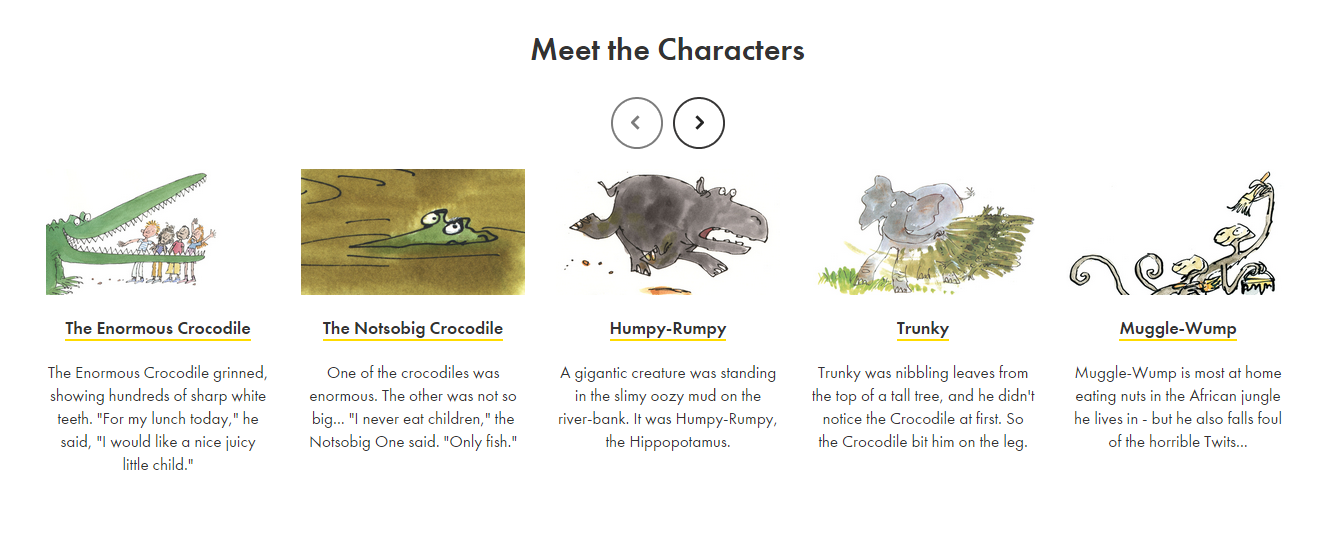 Script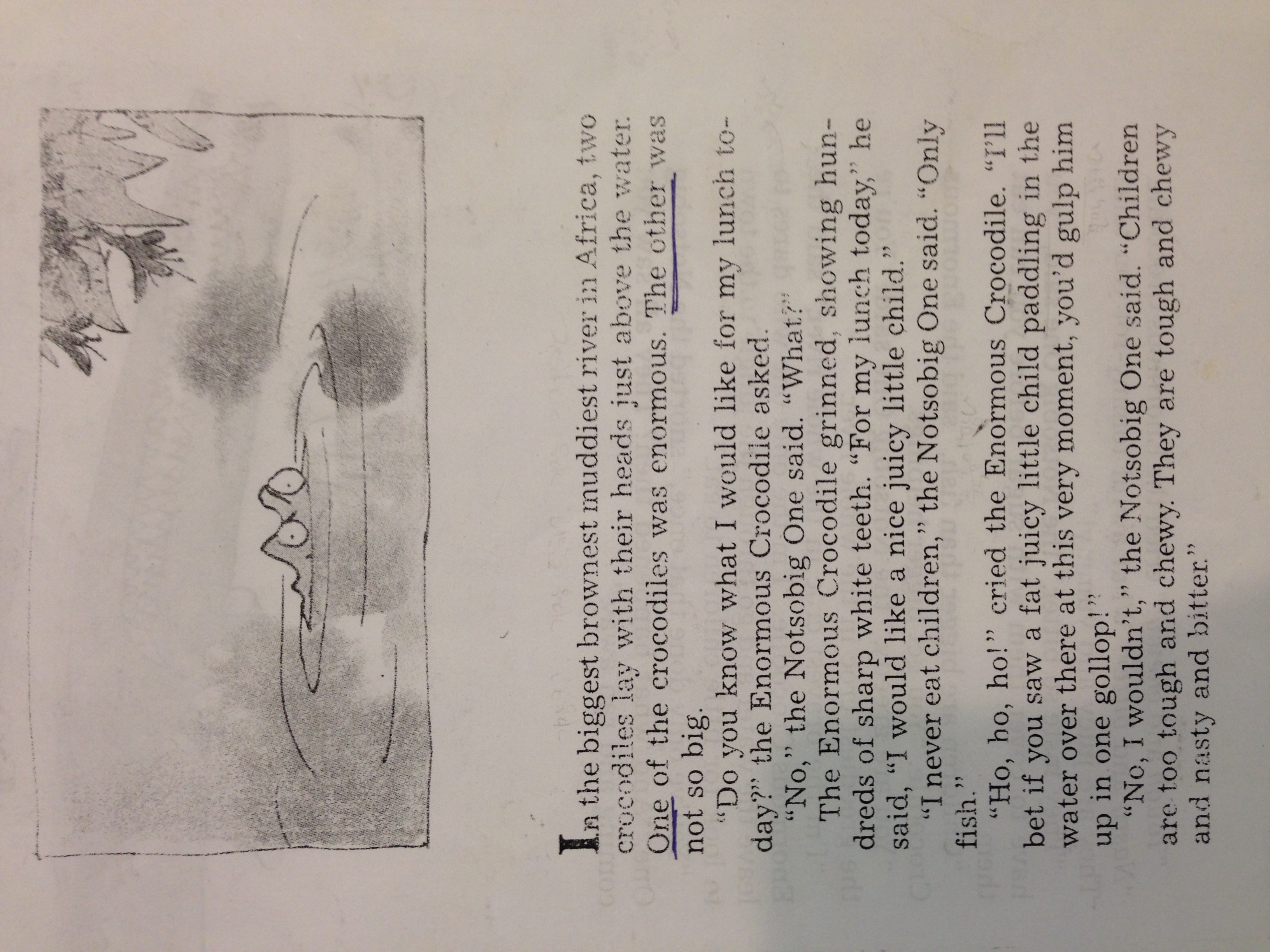 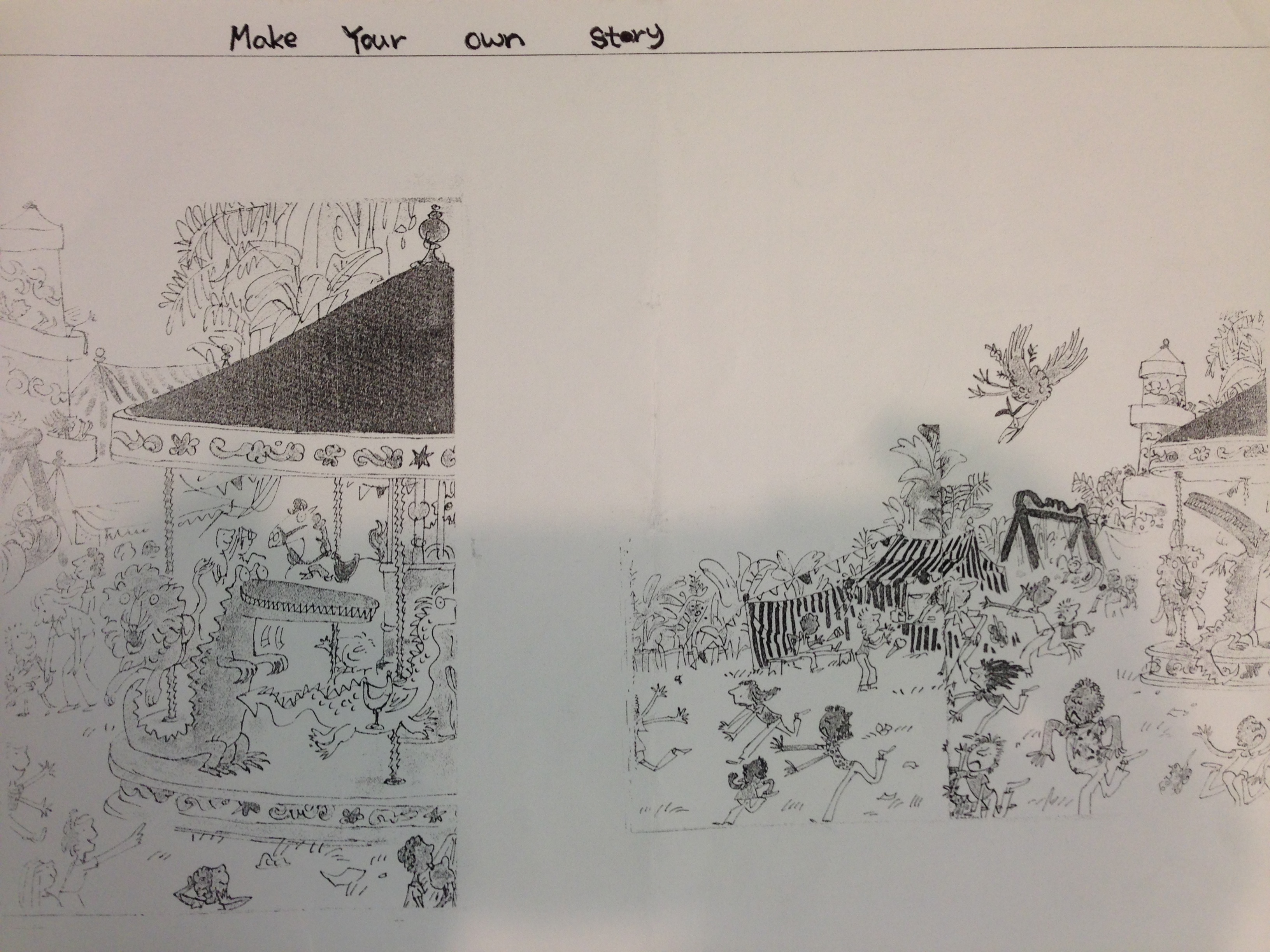 Story 1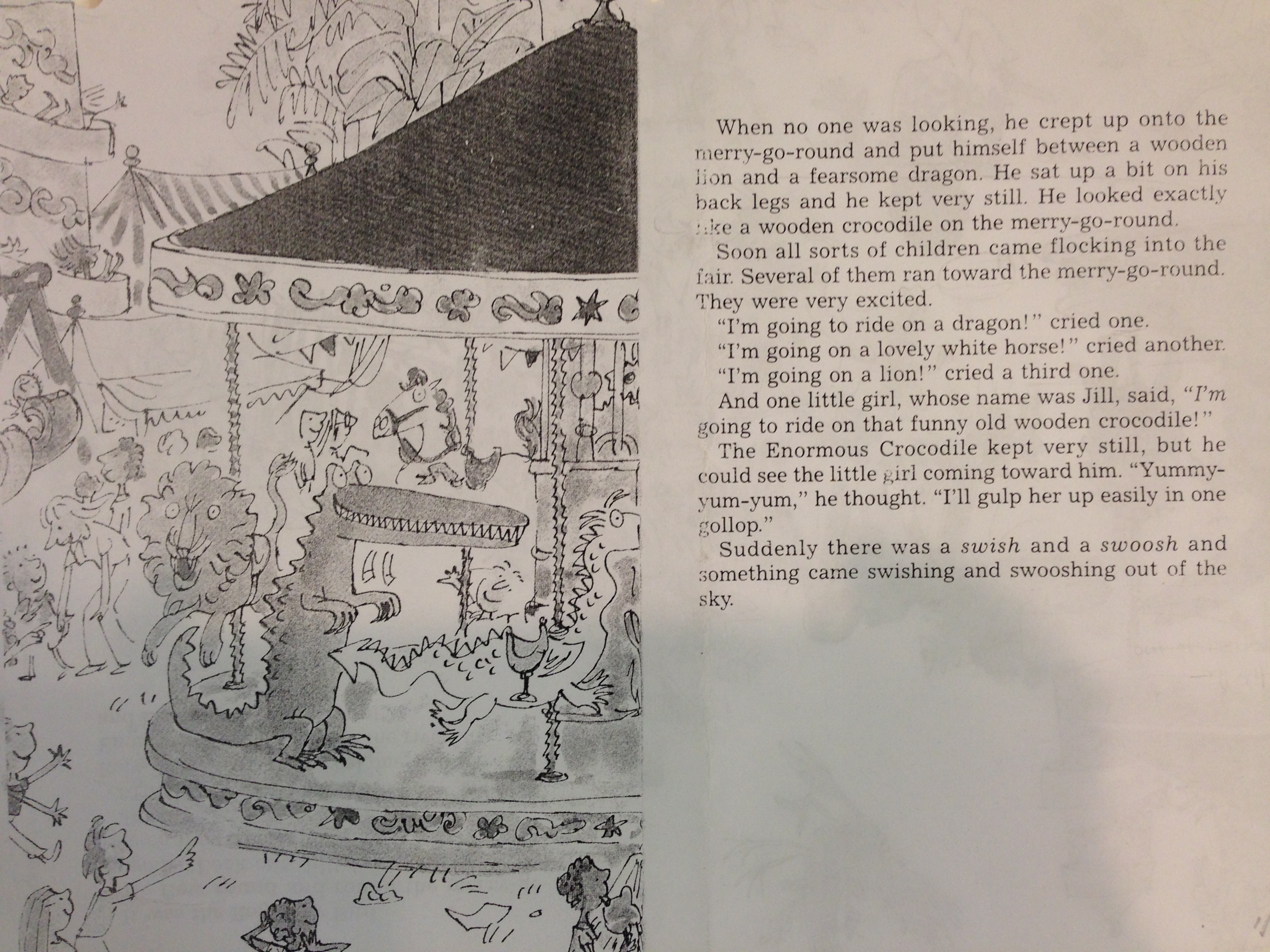 Story2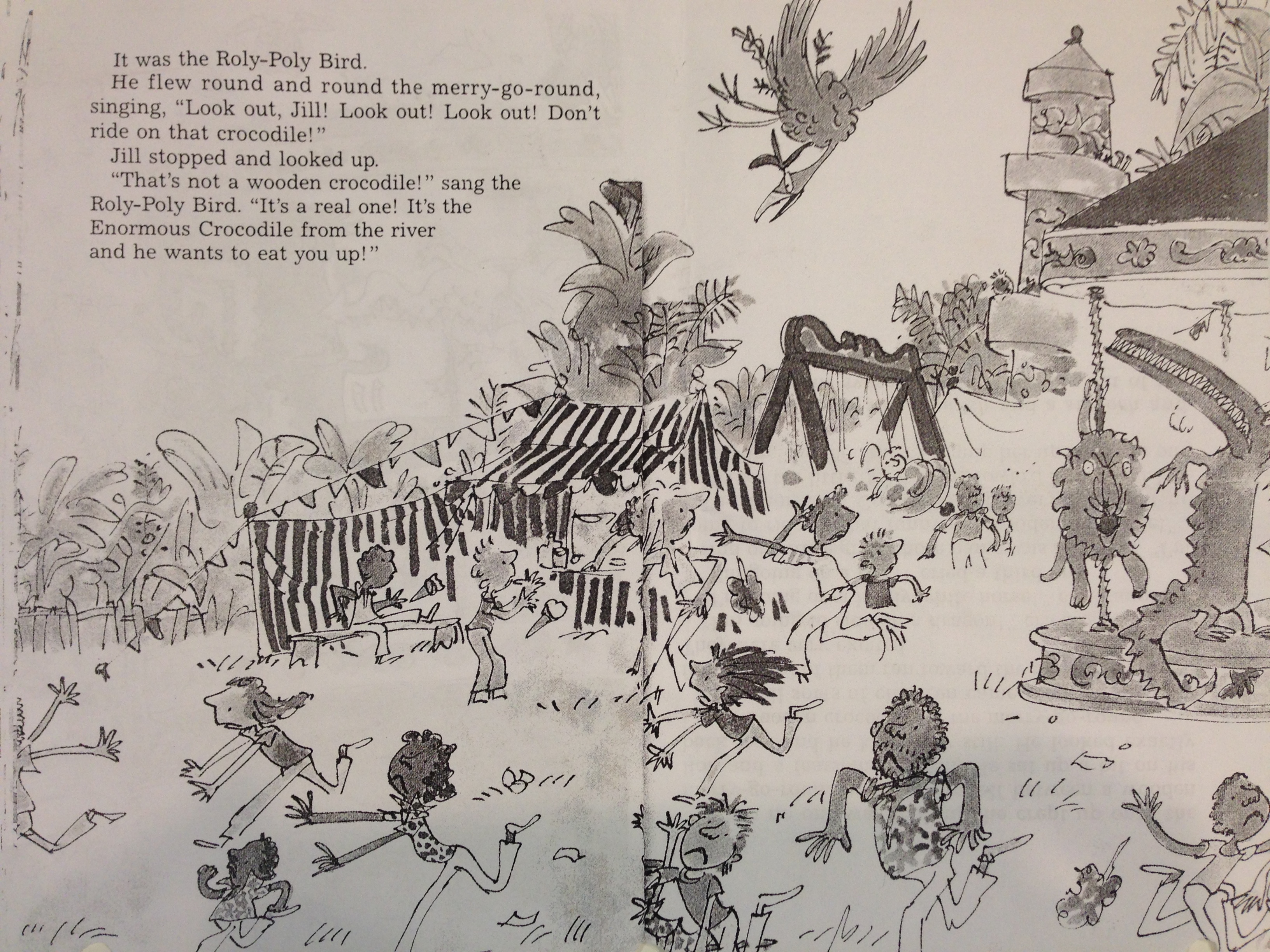 TITLEEnormous CrocodileEnormous CrocodileEnormous CrocodileEnormous CrocodileEnormous CrocodileEnormous CrocodileEnormous CrocodileINSTRUCTORINSTRUCTORINSTRUCTORINSTRUCTORSs’ LEVELAGE GROUPNo of SsLENGTHJoonJoonJoonJoonIntermediate106-850MATERIALSMATERIALSMATERIALSMATERIALSMATERIALSMATERIALSMATERIALSMATERIALS Enormous Crocodile (by Roald Dahl) book, board, markers, computer(connected with Internet), worksheets, visual aids if needed (flash card, realia, etc. to explain vocabulary) Enormous Crocodile (by Roald Dahl) book, board, markers, computer(connected with Internet), worksheets, visual aids if needed (flash card, realia, etc. to explain vocabulary) Enormous Crocodile (by Roald Dahl) book, board, markers, computer(connected with Internet), worksheets, visual aids if needed (flash card, realia, etc. to explain vocabulary) Enormous Crocodile (by Roald Dahl) book, board, markers, computer(connected with Internet), worksheets, visual aids if needed (flash card, realia, etc. to explain vocabulary) Enormous Crocodile (by Roald Dahl) book, board, markers, computer(connected with Internet), worksheets, visual aids if needed (flash card, realia, etc. to explain vocabulary) Enormous Crocodile (by Roald Dahl) book, board, markers, computer(connected with Internet), worksheets, visual aids if needed (flash card, realia, etc. to explain vocabulary) Enormous Crocodile (by Roald Dahl) book, board, markers, computer(connected with Internet), worksheets, visual aids if needed (flash card, realia, etc. to explain vocabulary) Enormous Crocodile (by Roald Dahl) book, board, markers, computer(connected with Internet), worksheets, visual aids if needed (flash card, realia, etc. to explain vocabulary)AIMS 1.AIMS 1.Practice reading aloud skills by reading a storyPractice reading aloud skills by reading a storyPractice reading aloud skills by reading a storyPractice reading aloud skills by reading a storyPractice reading aloud skills by reading a storyPractice reading aloud skills by reading a story2.2.Study vocabulary, expression, and grammar through the storyStudy vocabulary, expression, and grammar through the storyStudy vocabulary, expression, and grammar through the storyStudy vocabulary, expression, and grammar through the storyStudy vocabulary, expression, and grammar through the storyStudy vocabulary, expression, and grammar through the story3.3.Practice speaking skills by discussing in a small group and presenting in front of the class Practice speaking skills by discussing in a small group and presenting in front of the class Practice speaking skills by discussing in a small group and presenting in front of the class Practice speaking skills by discussing in a small group and presenting in front of the class Practice speaking skills by discussing in a small group and presenting in front of the class Practice speaking skills by discussing in a small group and presenting in front of the class LANGUAGE SKILLSLANGUAGE SKILLSLANGUAGE SKILLSLANGUAGE SKILLSLANGUAGE SKILLSLANGUAGE SKILLSLANGUAGE SKILLSLANGUAGE SKILLSListeningListeningListeningTeachers reading “Enormous Crocodile” book and audio clipTeachers reading “Enormous Crocodile” book and audio clipTeachers reading “Enormous Crocodile” book and audio clipTeachers reading “Enormous Crocodile” book and audio clipTeachers reading “Enormous Crocodile” book and audio clipSpeakingSpeakingSpeakingUnderstanding and prediction of story Understanding and prediction of story Understanding and prediction of story Understanding and prediction of story Understanding and prediction of story ReadingReadingReadingPart of “Enormous Crocodile” book Part of “Enormous Crocodile” book Part of “Enormous Crocodile” book Part of “Enormous Crocodile” book Part of “Enormous Crocodile” book WritingWritingWritingPrediction of next story Prediction of next story Prediction of next story Prediction of next story Prediction of next story LANGUAGE SYSTEMSLANGUAGE SYSTEMSLANGUAGE SYSTEMSLANGUAGE SYSTEMSLANGUAGE SYSTEMSLANGUAGE SYSTEMSLANGUAGE SYSTEMSLANGUAGE SYSTEMSPhonologyPhonologyPhonologyPractice accurate pronunciation 
ex) biggest brownest muddies, gulp in one gollop, tommy-rot, etc.Practice accurate pronunciation 
ex) biggest brownest muddies, gulp in one gollop, tommy-rot, etc.Practice accurate pronunciation 
ex) biggest brownest muddies, gulp in one gollop, tommy-rot, etc.Practice accurate pronunciation 
ex) biggest brownest muddies, gulp in one gollop, tommy-rot, etc.Practice accurate pronunciation 
ex) biggest brownest muddies, gulp in one gollop, tommy-rot, etc.LexisLexisLexisLearn new vocabulary and expressions 
ex) enormous, grinned, paddling, etc. Learn new vocabulary and expressions 
ex) enormous, grinned, paddling, etc. Learn new vocabulary and expressions 
ex) enormous, grinned, paddling, etc. Learn new vocabulary and expressions 
ex) enormous, grinned, paddling, etc. Learn new vocabulary and expressions 
ex) enormous, grinned, paddling, etc. GrammarGrammarGrammarAcquire basic grammar by audio-lingual method 
ex) the cleverest  the + ~est for the superlative degree Acquire basic grammar by audio-lingual method 
ex) the cleverest  the + ~est for the superlative degree Acquire basic grammar by audio-lingual method 
ex) the cleverest  the + ~est for the superlative degree Acquire basic grammar by audio-lingual method 
ex) the cleverest  the + ~est for the superlative degree Acquire basic grammar by audio-lingual method 
ex) the cleverest  the + ~est for the superlative degree DiscourseDiscourseDiscourseStory and discussionStory and discussionStory and discussionStory and discussionStory and discussionFunctionsFunctionsFunctionsSharing and discussing story and thoughtsSharing and discussing story and thoughtsSharing and discussing story and thoughtsSharing and discussing story and thoughtsSharing and discussing story and thoughtsASSUMPTIONSASSUMPTIONSASSUMPTIONSASSUMPTIONSASSUMPTIONSASSUMPTIONSASSUMPTIONSASSUMPTIONS Student have enough ability to understand the intermediate level of story book Student have enough ability to understand the intermediate level of story book Student have enough ability to understand the intermediate level of story book Student have enough ability to understand the intermediate level of story book Student have enough ability to understand the intermediate level of story book Student have enough ability to understand the intermediate level of story book Student have enough ability to understand the intermediate level of story book Student have enough ability to understand the intermediate level of story bookANTICIPATED GRAMMATICAL ERRORS AND SOLUTIONSANTICIPATED GRAMMATICAL ERRORS AND SOLUTIONSANTICIPATED GRAMMATICAL ERRORS AND SOLUTIONSANTICIPATED GRAMMATICAL ERRORS AND SOLUTIONSANTICIPATED GRAMMATICAL ERRORS AND SOLUTIONSANTICIPATED GRAMMATICAL ERRORS AND SOLUTIONSANTICIPATED GRAMMATICAL ERRORS AND SOLUTIONSANTICIPATED GRAMMATICAL ERRORS AND SOLUTIONSStudents can miss the grammar error since class does not run by the grammar translation method
 Help students to understand the grammar through comprehension checking questionsStudents can miss the grammar error since class does not run by the grammar translation method
 Help students to understand the grammar through comprehension checking questionsStudents can miss the grammar error since class does not run by the grammar translation method
 Help students to understand the grammar through comprehension checking questionsStudents can miss the grammar error since class does not run by the grammar translation method
 Help students to understand the grammar through comprehension checking questionsStudents can miss the grammar error since class does not run by the grammar translation method
 Help students to understand the grammar through comprehension checking questionsStudents can miss the grammar error since class does not run by the grammar translation method
 Help students to understand the grammar through comprehension checking questionsStudents can miss the grammar error since class does not run by the grammar translation method
 Help students to understand the grammar through comprehension checking questionsStudents can miss the grammar error since class does not run by the grammar translation method
 Help students to understand the grammar through comprehension checking questionsREFERENCESREFERENCESREFERENCESREFERENCESREFERENCESREFERENCESREFERENCESREFERENCESBook “Enormous Crocodile”, Roalddahl.com link below : 
http://www.roalddahl.com/roald-dahl/stories/1970s/the-enormous-crocodile
https://soundcloud.com/penguin-books/the-enormous-crocodile 
Youtube link below :  https://www.youtube.com/watch?v=eJTnGkQonI0&index=41&list=PLrRxiQvX_JCuWg-3CWVs7nR45jQPAdrgPBook “Enormous Crocodile”, Roalddahl.com link below : 
http://www.roalddahl.com/roald-dahl/stories/1970s/the-enormous-crocodile
https://soundcloud.com/penguin-books/the-enormous-crocodile 
Youtube link below :  https://www.youtube.com/watch?v=eJTnGkQonI0&index=41&list=PLrRxiQvX_JCuWg-3CWVs7nR45jQPAdrgPBook “Enormous Crocodile”, Roalddahl.com link below : 
http://www.roalddahl.com/roald-dahl/stories/1970s/the-enormous-crocodile
https://soundcloud.com/penguin-books/the-enormous-crocodile 
Youtube link below :  https://www.youtube.com/watch?v=eJTnGkQonI0&index=41&list=PLrRxiQvX_JCuWg-3CWVs7nR45jQPAdrgPBook “Enormous Crocodile”, Roalddahl.com link below : 
http://www.roalddahl.com/roald-dahl/stories/1970s/the-enormous-crocodile
https://soundcloud.com/penguin-books/the-enormous-crocodile 
Youtube link below :  https://www.youtube.com/watch?v=eJTnGkQonI0&index=41&list=PLrRxiQvX_JCuWg-3CWVs7nR45jQPAdrgPBook “Enormous Crocodile”, Roalddahl.com link below : 
http://www.roalddahl.com/roald-dahl/stories/1970s/the-enormous-crocodile
https://soundcloud.com/penguin-books/the-enormous-crocodile 
Youtube link below :  https://www.youtube.com/watch?v=eJTnGkQonI0&index=41&list=PLrRxiQvX_JCuWg-3CWVs7nR45jQPAdrgPBook “Enormous Crocodile”, Roalddahl.com link below : 
http://www.roalddahl.com/roald-dahl/stories/1970s/the-enormous-crocodile
https://soundcloud.com/penguin-books/the-enormous-crocodile 
Youtube link below :  https://www.youtube.com/watch?v=eJTnGkQonI0&index=41&list=PLrRxiQvX_JCuWg-3CWVs7nR45jQPAdrgPBook “Enormous Crocodile”, Roalddahl.com link below : 
http://www.roalddahl.com/roald-dahl/stories/1970s/the-enormous-crocodile
https://soundcloud.com/penguin-books/the-enormous-crocodile 
Youtube link below :  https://www.youtube.com/watch?v=eJTnGkQonI0&index=41&list=PLrRxiQvX_JCuWg-3CWVs7nR45jQPAdrgPBook “Enormous Crocodile”, Roalddahl.com link below : 
http://www.roalddahl.com/roald-dahl/stories/1970s/the-enormous-crocodile
https://soundcloud.com/penguin-books/the-enormous-crocodile 
Youtube link below :  https://www.youtube.com/watch?v=eJTnGkQonI0&index=41&list=PLrRxiQvX_JCuWg-3CWVs7nR45jQPAdrgPNOTESNOTESNOTESNOTESNOTESNOTESNOTESNOTESOnly Question Activity – who answers loseChair Activity -  one person seat on the chair in front of the class and guess right vocabulary Tale Activity – Say work with last person’s last letter Letter Activity – Give Ss 6 letters to make 5 vocabulary words and 2 sentences and presentOnly Question Activity – who answers loseChair Activity -  one person seat on the chair in front of the class and guess right vocabulary Tale Activity – Say work with last person’s last letter Letter Activity – Give Ss 6 letters to make 5 vocabulary words and 2 sentences and presentOnly Question Activity – who answers loseChair Activity -  one person seat on the chair in front of the class and guess right vocabulary Tale Activity – Say work with last person’s last letter Letter Activity – Give Ss 6 letters to make 5 vocabulary words and 2 sentences and presentOnly Question Activity – who answers loseChair Activity -  one person seat on the chair in front of the class and guess right vocabulary Tale Activity – Say work with last person’s last letter Letter Activity – Give Ss 6 letters to make 5 vocabulary words and 2 sentences and presentOnly Question Activity – who answers loseChair Activity -  one person seat on the chair in front of the class and guess right vocabulary Tale Activity – Say work with last person’s last letter Letter Activity – Give Ss 6 letters to make 5 vocabulary words and 2 sentences and presentOnly Question Activity – who answers loseChair Activity -  one person seat on the chair in front of the class and guess right vocabulary Tale Activity – Say work with last person’s last letter Letter Activity – Give Ss 6 letters to make 5 vocabulary words and 2 sentences and presentOnly Question Activity – who answers loseChair Activity -  one person seat on the chair in front of the class and guess right vocabulary Tale Activity – Say work with last person’s last letter Letter Activity – Give Ss 6 letters to make 5 vocabulary words and 2 sentences and presentOnly Question Activity – who answers loseChair Activity -  one person seat on the chair in front of the class and guess right vocabulary Tale Activity – Say work with last person’s last letter Letter Activity – Give Ss 6 letters to make 5 vocabulary words and 2 sentences and presentPRETASK TITLEPRETASK TITLEPRETASK TITLEHello, everyoneHello, everyoneHello, everyoneAIMSAIMSAIMSAIMSMATERIALSMATERIALSGet students’ interest and attention by asking guiding questions which make them to participate in the classGet students’ interest and attention by asking guiding questions which make them to participate in the classGet students’ interest and attention by asking guiding questions which make them to participate in the classGet students’ interest and attention by asking guiding questions which make them to participate in the classBoard, markersBoard, markersTIMESET UPSTUDENTSSTUDENTSSTUDENTSTEACHER1minWhole ClassSay hi to teacher and each otherSay hi to teacher and each otherSay hi to teacher and each otherGreeting3minWhole ClassAnswer to teacher’s questions about everyday life that lead to the story of “Enormous Crocodile”Answer to teacher’s questions about everyday life that lead to the story of “Enormous Crocodile”Answer to teacher’s questions about everyday life that lead to the story of “Enormous Crocodile”Ask guiding questionNOTESNOTESNOTESNOTESNOTESNOTESIf student does not give answers to teacher, make the small group and ask them to share their everyday life (Teacher must go around the class group by group to supervise and lead the conversation)If student does not give answers to teacher, make the small group and ask them to share their everyday life (Teacher must go around the class group by group to supervise and lead the conversation)If student does not give answers to teacher, make the small group and ask them to share their everyday life (Teacher must go around the class group by group to supervise and lead the conversation)If student does not give answers to teacher, make the small group and ask them to share their everyday life (Teacher must go around the class group by group to supervise and lead the conversation)If student does not give answers to teacher, make the small group and ask them to share their everyday life (Teacher must go around the class group by group to supervise and lead the conversation)If student does not give answers to teacher, make the small group and ask them to share their everyday life (Teacher must go around the class group by group to supervise and lead the conversation)TASK PREPARATION TITLETASK PREPARATION TITLETASK PREPARATION TITLENew Words!New Words!New Words!AIMSAIMSAIMSAIMSMATERIALSMATERIALSStudy new vocabulary/expression/grammar by teacher’s explanation Study new vocabulary/expression/grammar by teacher’s explanation Study new vocabulary/expression/grammar by teacher’s explanation Study new vocabulary/expression/grammar by teacher’s explanation Board, markers, visual aids (if needed to explain vocabulary)Board, markers, visual aids (if needed to explain vocabulary)TIMESET UPSTUDENTSSTUDENTSSTUDENTSTEACHER1minWhole Class Understand today’s activity is the reading a “Enormous crocodile” story Understand today’s activity is the reading a “Enormous crocodile” story Understand today’s activity is the reading a “Enormous crocodile” story Introduce Activity7minWhole ClassStudy new vocabulary by learning the meaning or synonyms/antonymsStudy new vocabulary by learning the meaning or synonyms/antonymsStudy new vocabulary by learning the meaning or synonyms/antonymsIntroduce new vocabulary/expression/grammarNOTESNOTESNOTESNOTESNOTESNOTES Prepare some example sentences to explain new vocabulary/ expression/grammar in case students have difficulties to understand Prepare some example sentences to explain new vocabulary/ expression/grammar in case students have difficulties to understand Prepare some example sentences to explain new vocabulary/ expression/grammar in case students have difficulties to understand Prepare some example sentences to explain new vocabulary/ expression/grammar in case students have difficulties to understand Prepare some example sentences to explain new vocabulary/ expression/grammar in case students have difficulties to understand Prepare some example sentences to explain new vocabulary/ expression/grammar in case students have difficulties to understandTASK REALISATION TITLETASK REALISATION TITLETASK REALISATION TITLEEnormous CrocodileEnormous CrocodileEnormous CrocodileAIMSAIMSAIMSAIMSMATERIALSMATERIALSUnderstand the story by reading a book and share the thoughts by discussionUnderstand the story by reading a book and share the thoughts by discussionUnderstand the story by reading a book and share the thoughts by discussionUnderstand the story by reading a book and share the thoughts by discussion“Enormous Crocodile” book, Computer(connected to internet), “Meet the characters” “Script” “Make your own story” “Story 1,2” worksheet“Enormous Crocodile” book, Computer(connected to internet), “Meet the characters” “Script” “Make your own story” “Story 1,2” worksheetTIMESET UPSTUDENTSSTUDENTSSTUDENTSTEACHER5minWhole ClassRead aloud characteristics of “Meet the characters” worksheet togetherRead aloud characteristics of “Meet the characters” worksheet togetherRead aloud characteristics of “Meet the characters” worksheet togetherExplain characters1minWhole ClassSkim the text for main ideasSkim the text for main ideasSkim the text for main ideasAsk for skimming 2minWhole ClassStudent listen to the audio clip and try to understand the story Student listen to the audio clip and try to understand the story Student listen to the audio clip and try to understand the story Play audio clips 3minWhole ClassRead after teacher aloud and answer the questions that teacher is asking or ask questions to teacher while reading Read after teacher aloud and answer the questions that teacher is asking or ask questions to teacher while reading Read after teacher aloud and answer the questions that teacher is asking or ask questions to teacher while reading Read “Script” worksheet aloud with checking questions10minGroup by 2Make own story by drawings with group and present to the classMake own story by drawings with group and present to the classMake own story by drawings with group and present to the classHand out “Make your own story” worksheet7minWhole ClassRead after teacher aloud and answer the questions that teacher is asking or ask questions to teacher while readingRead after teacher aloud and answer the questions that teacher is asking or ask questions to teacher while readingRead after teacher aloud and answer the questions that teacher is asking or ask questions to teacher while readingRead “Story1,2” worksheet7minGroup by 2Within group, take a role and read aloud
- one student read narration and another student read word “ ” for practicing readingWithin group, take a role and read aloud
- one student read narration and another student read word “ ” for practicing readingWithin group, take a role and read aloud
- one student read narration and another student read word “ ” for practicing readingInstruct script role play NOTESNOTESNOTESNOTESNOTESNOTESAdjust the time of each activities as class continues (some activities might take more time than it planned)Adjust the time of each activities as class continues (some activities might take more time than it planned)Adjust the time of each activities as class continues (some activities might take more time than it planned)Adjust the time of each activities as class continues (some activities might take more time than it planned)Adjust the time of each activities as class continues (some activities might take more time than it planned)Adjust the time of each activities as class continues (some activities might take more time than it planned)POST TASK TITLEPOST TASK TITLEPOST TASK TITLELesson LearnedLesson LearnedLesson LearnedAIMSAIMSAIMSAIMSMATERIALSMATERIALSShare thoughts and assign homeworkShare thoughts and assign homeworkShare thoughts and assign homeworkShare thoughts and assign homeworkTIMESET UPSTUDENTSSTUDENTSSTUDENTSTEACHER2min Whole ClassShare the thoughts and ideas that have learned by reading a story Share the thoughts and ideas that have learned by reading a story Share the thoughts and ideas that have learned by reading a story Ask about the story1minWhole Class By next reading class bring the book want to read and present why By next reading class bring the book want to read and present why By next reading class bring the book want to read and present why Assign homeworkNOTESNOTESNOTESNOTESNOTESNOTESGet students attention until the end of the class, so students does not miss next class assignment 
* Next class, start pre-task activity by presenting the books Ss want to readGet students attention until the end of the class, so students does not miss next class assignment 
* Next class, start pre-task activity by presenting the books Ss want to readGet students attention until the end of the class, so students does not miss next class assignment 
* Next class, start pre-task activity by presenting the books Ss want to readGet students attention until the end of the class, so students does not miss next class assignment 
* Next class, start pre-task activity by presenting the books Ss want to readGet students attention until the end of the class, so students does not miss next class assignment 
* Next class, start pre-task activity by presenting the books Ss want to readGet students attention until the end of the class, so students does not miss next class assignment 
* Next class, start pre-task activity by presenting the books Ss want to read